Image 1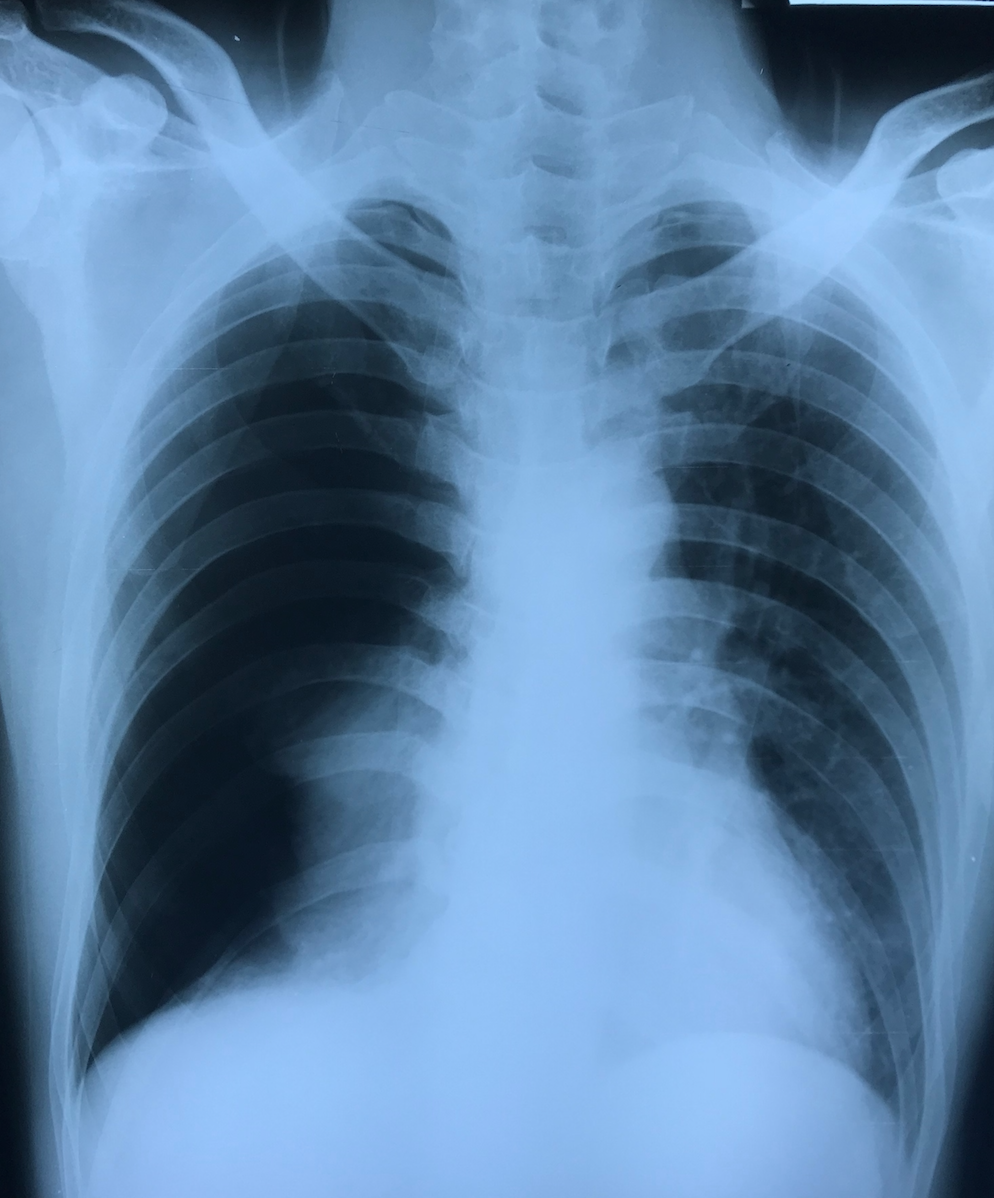 Image 2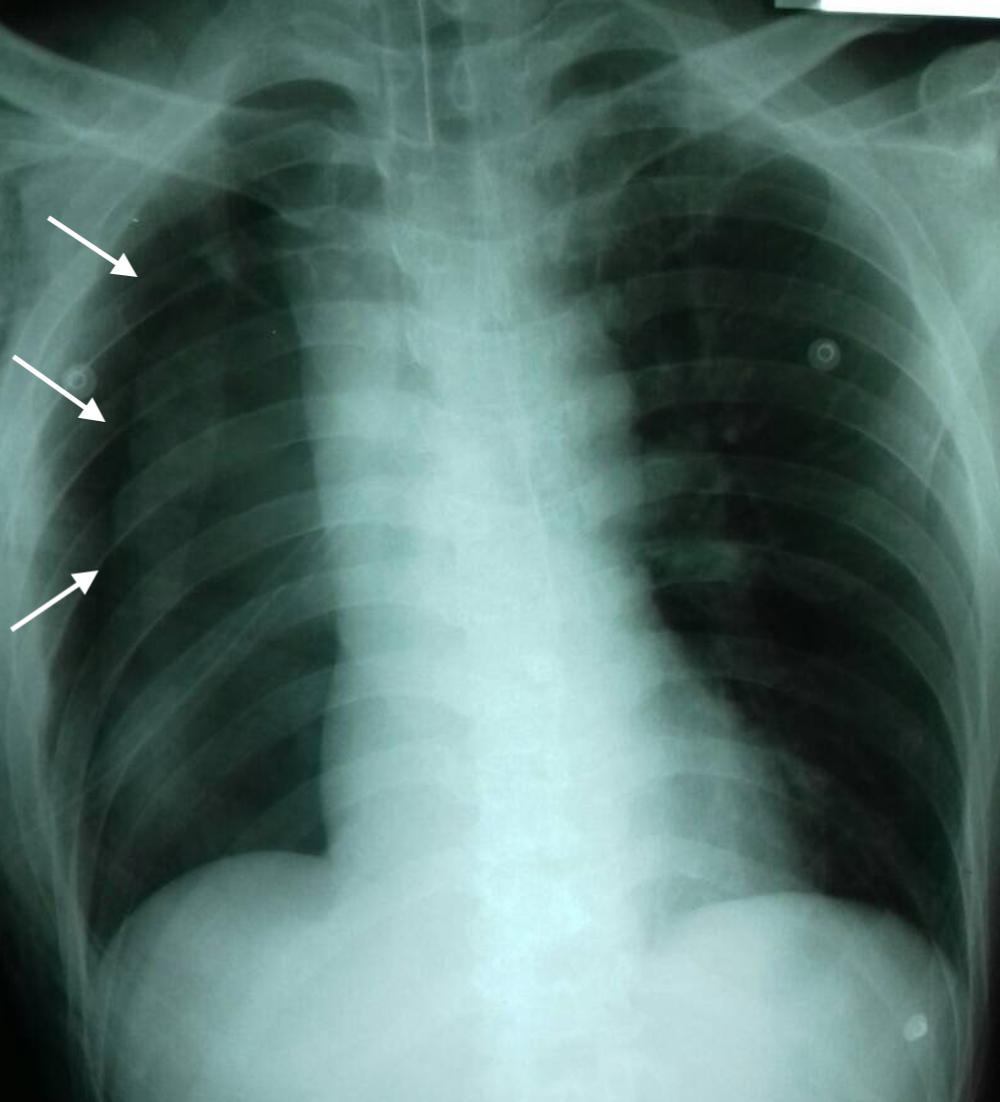 Image 3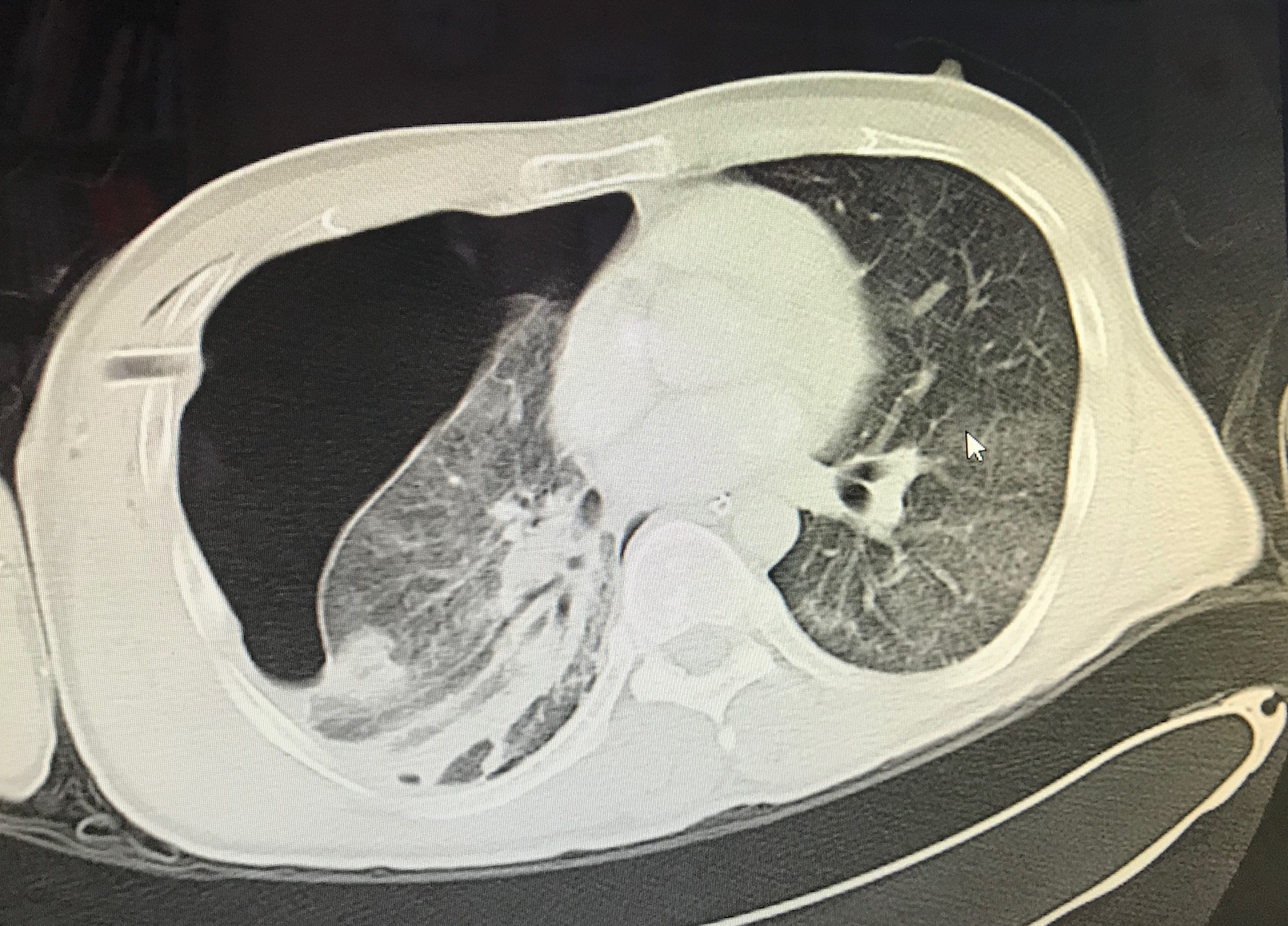 Image 4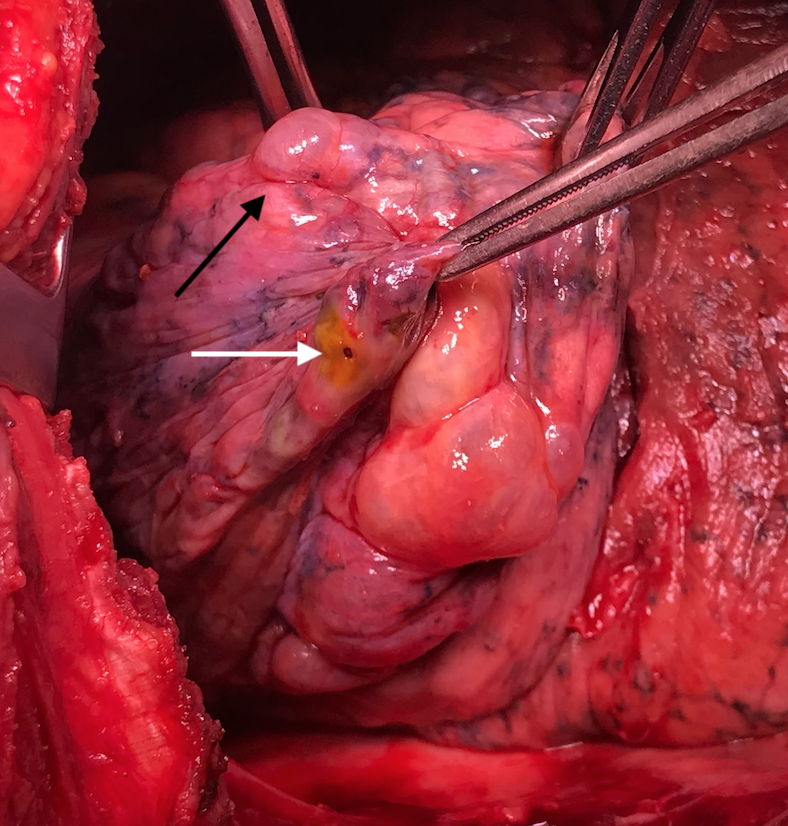 Figure legendImage 1: Right pneumothorax evidence by hyperluscent right lungImage 2: Chest tube in situ with presence of pleural line (white arrow)Image 3: Computed tomography of thorax revealed a large right pneumothorax and presence of bullae and blebImage 4: Intraoperative findings during open thoracotomy revealed presence of a small puncture wound at the lung parenchyma (white arrow) and bullae (black arrow)